Súťaž o najkrajšiu nástenku       V mesiaci december vyhlásila Žiacka školská rada súťaž o najkrajšiu nástenku.  Žiacka porota tvorená členmi ŽŠR  hodnotila nástenky v triedach 2. stupňa našej školy. 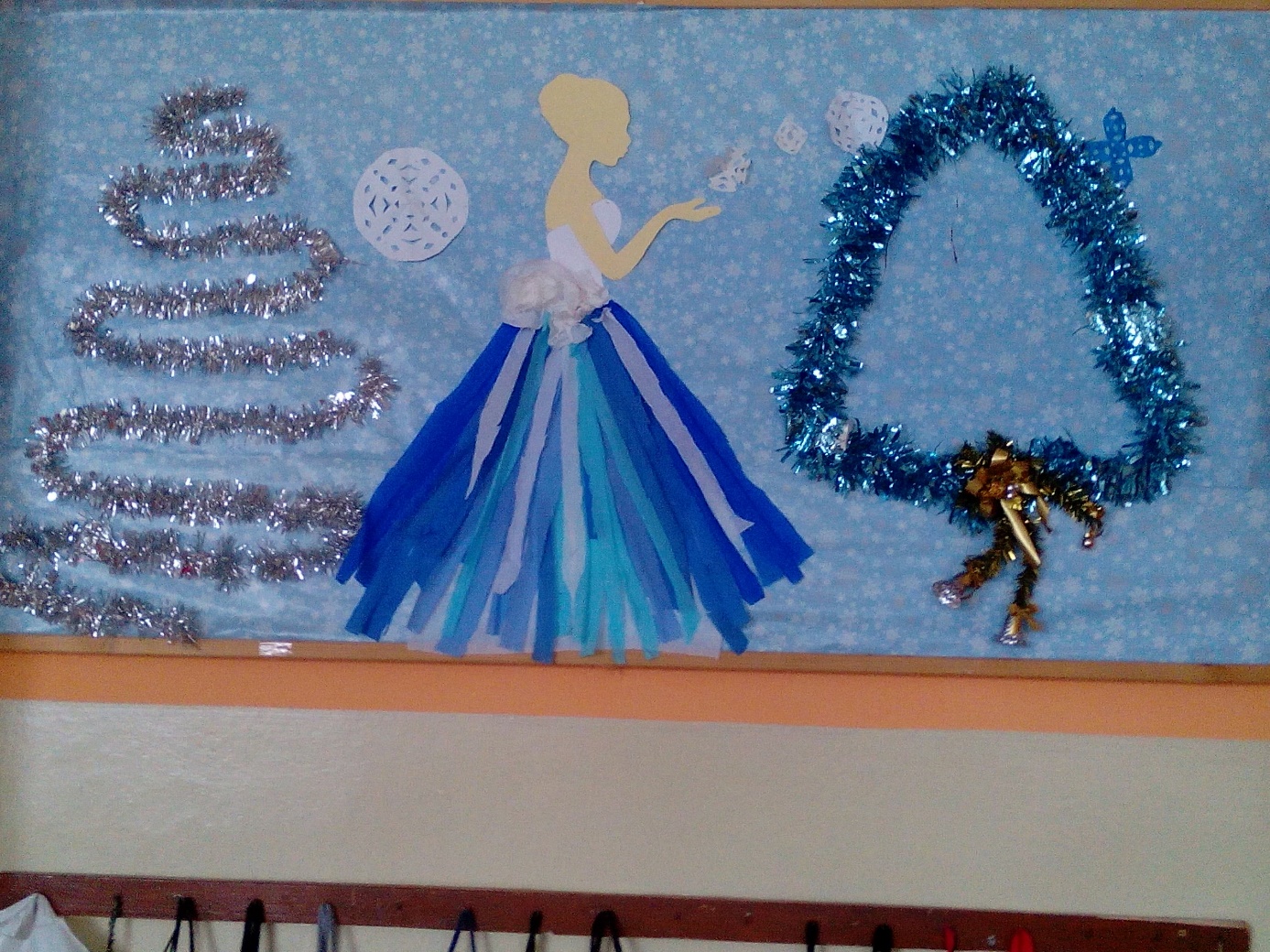 Víťazná nástenka TriedaPočet bodov5.A6 5.B56.A46.B4,57.A87.B18.A108.B3,59.A69.B79.C6